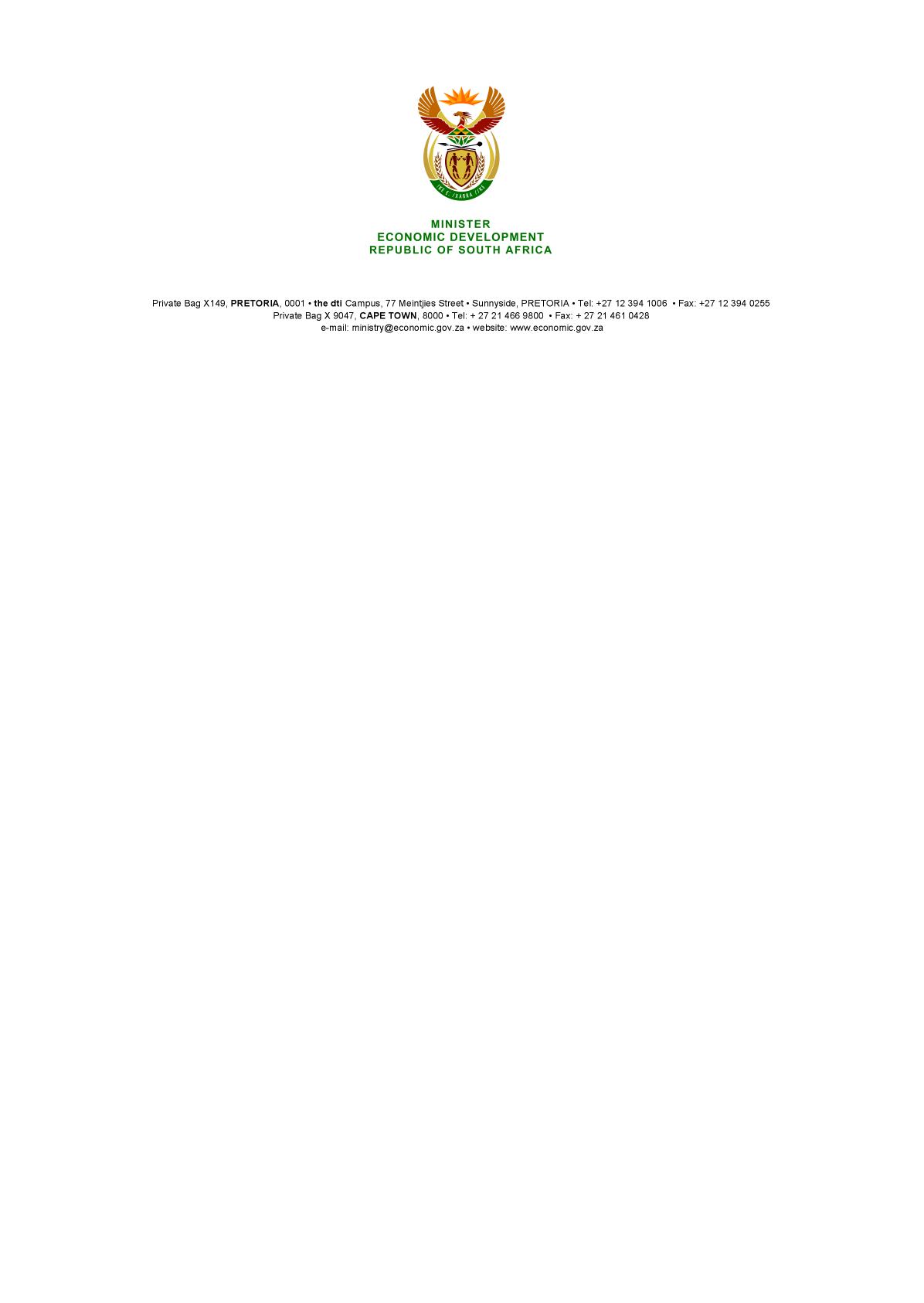 NATIONAL ASSEMBLYWRITTEN REPLYPARLIAMENTARY QUESTION 1815DATE OF PUBLICATION: 1 June 2018     Mr M R Bara (DA) to ask the Minister of Economic Development: (1)	Whether (a) his spouse and/or (b) an adult family member accompanied him on any official international trip (i) in each of the past five financial years and (ii) since 1 April 2018; if not, what is the position in this regard; if so, what (aa) is the name of the person(s), (bb) was the (aaa) purpose and (bbb) destination of the trip and (cc) was the (aaa) total cost and (bbb) detailed breakdown of the costs of the accompanying person(s) to his department;(2)	whether each of the specified trips were approved by the President in terms of the provisions of Section 1, Annexure A of the Ministerial Handbook; if not, why not; if so, what are the relevant details?				NW1974E                       									                                                                                    REPLY: Neither a spouse nor an adult family member accompanied me on any official international trips in the past five years nor since 1 April 2018. -END-